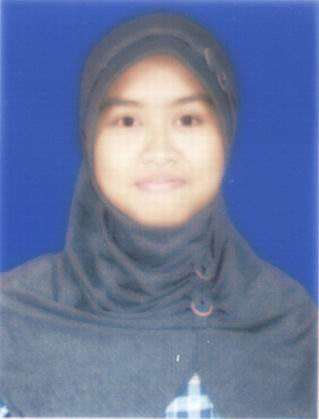 Human Resources Department
Dear Sir/Madam,

On this opportunity, I would like to apply as Telemarketing Officer in your company, my name is Dewi Hapsari Anderlina,Iam 27 years old, Female, single. I am a senior high school  and graduated from SMU MTA Surakarta on  2005 and I would like to have career to expand my experience.

My personality as a hard worker and fast learner type of person would bring benefit to your company. I will be very appreciated if you could give in opportunity to work in your company.

Here with I enclose my curriculum vitae,copy of ID card, copy of Final Certificate, Transcript Academic, Photo, which will give detail of my qualification.

I hope my qualification and experience merit your consideration and look forward to your reply.

Sincerely yours,

DewiHapsariAnderlinaCURRICULUM VITAEPERSONAL DETAILSName			: DewiHapsariAnderlinaDate of Birth		: Sragen, 30 December 1986Religion			: MoslemHeight			: 160 cmWeight			: 48 kgHealthy			: GoodAddress			: JL Raya MawarMerahRt 002/Rw 001 No 1			Jakarta Timur 13460Phone			: 083890501627/081382053889Email	                              : girl.generation1986 @gmail.comPERSONAL EDUCATION1993 – 1999		: SDN 14 PETANG JAKARTA1999 – 2002		: SLTPN 139 JAKARTA2002 – 2005		: SMU MTA SURAKARTA, SOLOWORK EXPERIENCES1.PTJoharAgung				: June 2009 to Nov 2010 as Desk Collection 2.PT KAO Indonesia			: Nov 2010 to Mei 2011 as SPG3.PT AXA Mandiri			:Juli 2011 to Desember  2012 as Sales Counter4.PT Telkom  Indonesia			: Januari 2013 to Nov 2013 as Tele Marketing5.Bank Mandiri TBK                                     : Nov 2013 to Mei 2014 as Sales executive 